НАЈБОЉИ СПОРТИСТА ОПШТИНЕ РУМА за 2019.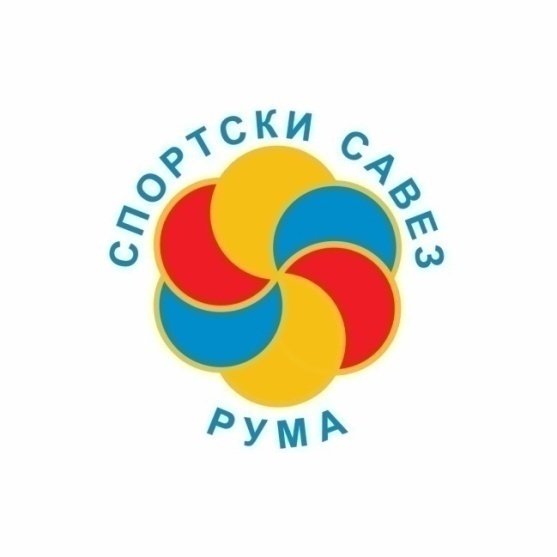 Најбоља ПИОНИРКА – ДУЊА МЛАДЕНОВИЋ, ЏК „РУМА“Резултати у 2019. години:Првенство АП Војводине (старији пионирке) – 2. местоПрвенство Србије (старији пионирке) – 1. местоПрвенство Србије (млађе кадеткиње) – 1. местоНајбољи ПИОНИР –ПАВЛЕ РАДИШИЋ, ТК „ЗМАЈ“Резултати у 2019. години:Мулти европске игре – 1. местоБалканско првенство – 2. местоПрвенство Србије – 1. местоКуп Србије – 1. местоПрвенство АП Војводине – 1. местоПавле је проглашен за најуспешнијег пионира Теквондо савеза Србије у 2019. години.Најбоља КАДЕТКИЊА:АНАСТАСИЈА ИКОНИЋ, Савате бокс клуб „Рума“Резултати у 2019. години:2.место на Светском првенству у асаут саватеу, Будимпешта;1.место на Првенству Србије у асаут саватеу у Руми;1.место на КУП-у Србије у асаут саватеу у Руми;1.место на КУП-у АП Војводине у асаут саватеу у Жабљу Анастасија такође тренира и гимнастику у румском клубу и постиже запажене резултате и у том спорту.ЈОВАНА ГЊАТОВИЋ, Атлетски клуб „Рума“Резултати у 2019. години:Првенство Србије (у дворани) - кадети  - 1. место – троскокПрвенство Србије (у дворани) - јуниорке - 1. место – троскокПрвенство Србије (у дворани) – јуниорке - 3. место – даљПрвенство Србије (у дворани) - сениорке - 1. место – троскокПрвенство Србије (стадион) – кадети - 1.место – троскокПрвенство Србије (стадион) – јуниорке - 2.место – троскокФинале КУП-а Србије – јуниорке – 1.место – троскокФинале КУП-а Србије – сениорке – 3.место – троскокНа првенствима АП Војводине освајала медаље.Поставила апсолутне рекорде Руме у троскоку и скоку у даљ. Репрезентативка Србије у наведеним дисциплинама за кадеткиње.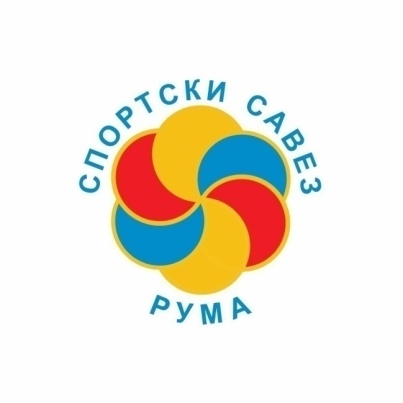 Најбољи КАДЕТ –СТЕФАН ЗУБОВИЋ, ЏК „СЛОВЕН“Резултати у 2019. години:Првенство АП Војводине (кадети) – 2.местоПрвенство АП Војводине (јуниори) – 2.местоПрвенство Србије (млађи кадети) – 1.местоПрвенство Србије (кадети) – 2.местоЕвропски КУП Ђер (кадети) – 9.местоЕвропски КУП Копар (кадети) – 5.местоСтефан је на турнирима за кадете у Бечеју (турнир Жељко Николић), Вршцу, Кикинди, освајао 1. место, док је на турниру за сениоре уНовом Саду (турнир Светозар Дража Михаиловић) освојио 2.место.Најбоља ЈУНИОРКА –ТАМАРА МИЛУТИНОВИЋ,  АК „РУМА“Резултати у 2019. години:1. место на Првенству Балкана у дисциплини штафета 4x100 метара спринт;                                                                                                                        2. место на Првенству Балкана у дисциплини 200 метара спринт;                                   3. место на Првенству Балкана у дисциплини 400 метара спринт;                                   3. место на Првенству Балкана у дисциплини штафета 4x400 метара спринт;           1. место на Првенству Србије за јуниоре/ке у дворани – дисциплина 200 метара; 1. место на Првенству Србије за сениоре/ке у дворани – дисциплина 200 метара;3. место на Првенству Србије за јуниоре/ке у дворани – дисциплина 60 метара;   2. место на Првенству Србије за јуниоре/ке – дисциплина 100 метара; 	         2. место на Првенству Србије за јуниоре/ке – дисциплина 200 метара;                           1. место на Републичком првенству за средње школе ученика Р. Србије – 400 м.На првенствима АП Војводине освајала медаље.ПОСТАВИЛА АПСОЛУТНЕ РЕКОРДЕ РУМЕ НА 60 – 100 – 200 метара.Репрезентативка Србије у наведеним дисциплинама за јуниорке. (12.02.) одржана додела награда Најбољег спортисте Срема, у организацији Сремских новина, на којој је Тамара проглашена за најбољу јуниорку, док је у апсолутној конкуренцији (мушкарци и жене заједно), освојила друго место у узрасту до 20 година.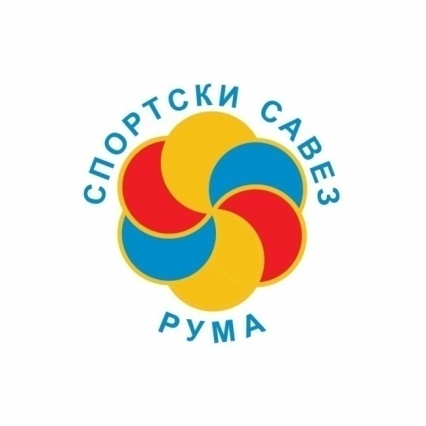 Најбољи ЈУНИОР –НЕМАЊА СТРИЧИЋ, АК „РУМА“Резултати у 2019. години:Првенство Србије за јуниоре – 1. место, дисциплина бацање диска;                                      Првенство Србије за јуниоре – 3. место, дисциплина бацање кугле;                                     Првенство Србије за сениоре – 3. место, бацање диска;                   Финале КУП-а Србије за јуниоре – 1. место, бацање диска;Финале КУП-а Србије за јуниоре – 1. место, бацање кугле;                        Финале КУП-а Србије за сениоре – 3. место, бацање диска;                          Првенство АП Војводине (дворана) – 1. место, кугла;                     Првенство АП Војводине  – 1. место, диск.Најбоље предузеће у спортској рекреацији –Компанија „АЛБОН“Албон је екипа која је у 2019.години, такоће рећи освојила све што се може освојити, погађате наравно у малом фудбалу. Почетком 2019 осваја РАДНИЧКЕ СПОРТСКЕ ИГРЕ у Руми, које је воде на куп Војводине који се игра у Новом Бечеју крајем априла месеца где освајају прво место. Са освајањем купа АП Војводине, директно су се пласирали на радничку Олимпијаду јуна месеца, која се исто одигравала у Новом Бечеју. Где екипа Албона са лакоћом осваја прво место и долази до све три титуле које се могу освојити на територији АП Војводине.Најбољи поједнац РСИ –МАРИНА ЈОВИЋ, Инфраструктура железнице Србије – РУМАКапитен екипе, која је на олимпијади радника АП Војводине (Бечеј/Нови Бечеј) освојила друго место. Наравно уз помоћ својих колегиница дошла до овог успеха. Марина је организовала екипу и припремала за такмичења на којима су представљали своју фирму и општину.ЂОРЂЕ БЕРОЊА, ЕПС – на олимпијади радника АП Војводине (Бечеј/Нови Бечеј), представљао је Румљане у тенису у конкуренцији појединачно – узраст преко 40 година и освојио је прво место, такође у дублу са саиграчем Владимиром Радићем освјено је прво место.Најбоља ОШ –„ВЕЉКО ДУГОШЕВИЋ“У сремском округу према свеукупним постигнутим резултатима у школској 2018/2019. години, школа је заузела Прво место, док је у категорији пионирки такође освојено прво место.1.место у атлетици у екипној конкуренцији на Републичком првенству за пиониркеУченици/це школе имали су и запажене резултате у џудоуНајбољи педагог физичког васпитања за ОСНОВНЕ школе:МИЛАН СМИЉАНИЋ, наставник који је заслужан за горе наведене резултате ОШ „Вељко Дугошевић“, наравно уз помоћ својих колега организовао ученике/це и припремао за такмичења на којима су представљали своју школу и општину.Најбоља СШ – ГИМНАЗИЈА „СТЕВАН ПУЗИЋ“ У сремском округу према свеукупним постигнутим резултатима у школској 2018/2019. години, школа је заузела Треће место у категорији омладинке, док је школа у свеукупном пласману освојила седмо место.Резултати:2. место на међуокружном у рукомету за омладинке4. место на Окружном првенству у стони тенису код омладинаца3. место на Окружном у одбојци – омладинке1. место на Окружном у атлетици - омладинке1. место на Окружном у рукомету - омладинкеУченици/це школе имали су и запажене резултате у џудоуНајбољи педагог физичког васпитања за СРЕДЊЕ школе:ВЕРА МИЛОВАНЧЕВИЋ, професорка који је заслужна за горе наведене резултате гимназије „Стеван Пузић“, наравно уз помоћ својих колега организовала ученике/це и припремала за такмичења на којима су представљали своју школу и општину.Најбољи спортски радник: ЖИВКО МАТИЈЕВИЋПредседник Шах клуба „Словен“, његовим доласком на чело клуба и великим личним ангажманом постигнути су најзначајнији резултати у историји клуба. Поред општине Руме, Живко је и највећи донатор клуба. Као плод његове селекције у 2017. години је освојена и прва титула екипног првака државе, а претходне 2019. године и друга титула у последње три године. Значајна је његова улога у организацији традиционалног Октобарског турнира који је својим квалитетом постао један од значајнијих турнира у нашој земљи, јер су на њему учествовали сви наши најбољи велемајстори, прваци државе и репрезентативци. Турнир је постао препознатљив у целој држави и доприноси афирмацији наше општине.Најбољи ТРЕНЕР: ВЛАДИМИР БОГОВИЋ, КБК „РУ – 09“На првенствима АП Војводине такмичари клуба освојили су: 11 златних медаља, 2 сребрне и 1 бронзану.На првенства Републике Србије, такмичари клуба освојили су: 5 златних, 4 сребрне и 8 бронзаних медаља.На међународним такмичењима такмичари клуба освојили су: 5 златних, 3 сребрне и 2 бронзане медаље.Владимир је тренер свим носиоцима медаља.Најбоља спортска екипа – женска: Гимнастичко ритмички соко клуб „РУ РИТ МА“Екипу 5-6 разреда су чиниле Елвана Стајки вишегодишња првакиња на републичком такмичењу као и екипно ,изузетне Мартиновић Марија , Мартиновић Милица,Држајић Милица,Аднађевић Емилија,Софија Краљ,Ханак Изабела.Такође освојиле 2.место на школског републичком такмичењу у Новом Саду .Иначе екипа сваке године освоји на републичком такмичењу 1 или 2.место.Јуниорка Милана Тркуља. Свако коло купа освојена медаља 1.место и једном 2.место у току ове 2019. године а и свих ранијих година.Захвајујући и њеним бодовима екипа је освојила 2.место на републичком такмичењу у Костолцу. Милана као појединка освојила је 2.место појединачно у вишебоју на свим справама у Костолцу 23.11.2019. година. Милана је сваке године освајала медаље на републичким такмичењима, а на школској Олимпијади у Пироту освојила 3. место. Такође и у ритмичкој гимнастици у НС Милана освојила 1.место.Све наведене такмичарке су и одлични ђаци...Најбоља спортска екипа – мушка:  Шах клуб „СЛОВЕН“На такмичењу Прве лиге Србије које је одржано у Суботици од 22. августа до 1. септембра Словен је освојио  титулу ДРЖАВНОГ ПРВАКА (другу у последње три године).У највишем рангу такмичења  у нашој држави, у конкуренцији 12 најбољих екипа, Словен је у 11 кола остварио 8 победа уз 2 нерешена резултата и само 1 пораз и са 26 бодова, освојио ПРВО место.На 35-том Купу шампиона Европе које је одржано у Улцињу од 10. до 16. новембра, у конкуренцији 66 најбољих европских клубова, Словен је постигао одличан резултат деобом четвртог места са 5 победа и 2 пораза у седам мечева.У појединачној конкуренцији, члан ШК “Словен“, Иван Иванишевић освојио је титулу првака државе за 2019. годину победом на 13-том појединачном првенству Србије, које је одржано у Београду од 6. до 14. априла.(12.02.) одржана је додела награда Најбољег спортистеСрема, у организацији Сремских новина, на којој је Шах клуб„Словен“ проглашена за други најуспешнији клуб у Срему за 2019. годину.Најбоља сениорка –ЈОВАНА МУШИЦКИ, ТК „ЗМАЈ“Резултати у 2019. години:Првенство Европе – 4. местоПрвенство Србије – 1. местоКуп Србије – 1. местоПрвенство АП Војводине – 1. местоПрвенство Европе – 21 г. – учешћеПрвенство Србије (сениорке) – 3. местоКУП Србије (сениорке) – 2. местоНајбољи сениор – НИКОЛА ВУЧКОВИЋ, ТК „ЗМАЈ“Резултати у 2019. години:СВЕТСКО ПРВЕНСТВО – 9. местоЕвропско првенство у олимпијским категоријама – 9. местоПрвенство Србије (сениоре) – 1. местоПрвенство АП Војводине – 1. местоНикола на светској ранг листи заузима 33. место!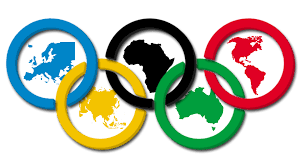 Специјална награда:ВЛАДИМИР ГАЈИЋ, репрезентативац Србије у самбоуРођен у Руми, 17.01.1991.године. Прве кораке у џудоу направио је са 3 године. Активно се бави џудо спортом од 01.09.2000.године када креће са такмичарским програмом. Прву медаљу на Првенству државе осваја већ 2001.године. Озбиљније резултате у сениорској конкуренцији прави са 16 година, освајањем златне медаље на Првенству Србије за млађе сениоре и освајањем сребрне медаље за сениоре. Вишеструки је шампион Државе и Балкана у категорији преко 100 килограма. У џудоу је остварио и следеће резултате : •	2012. Европски Куп за сениоре Београд – 3.место•	2013. Европски Куп за сениоре Сарајево – 3.место•	2013. Гранд Приџ за сениоре Ријека – 7.место•	2013. Европски Куп за сениоре Београд – 1.место•	2013. Првенство Европе за млађе сениоре Софија – 5.место•	2014. Светски Куп за сениоре Софија – 7.место•	2014. Европски Куп за сениоре Београд – 7.место•	2014. Европски Куп за сениоре Сарајево  - 7.место•	2015. Европски Куп за сениоре Београд – 5.место•	2016. Европске Универзитетске игре Загреб-Ријека – 3.место•	2016. Првенство Европе за Клубове Београд са тимом Црвене Звезде -2.место•	2017. Светски Куп за сениоре Београд – 5.место•	2018. Европски Куп за сениоре Дубровник – 1.место•	2018. Европски Куп за сениоре Београд – 3.местоПоред џудоа бави се и руском борилачком вештином САМБО. Самбом се бави од 2006. године када учествује на Првенству Света за кадете и осваја 7.место. У самбоу је остварио следеће резултате :•	2007. Првенство Европе за кадете Белорусија – 3.место•	2013. Првенство Европе за сениоре Итаија – 7.место•	2016. Првенство Европе за Сениоре Русија 2.место•	2016. Првенство Света за сениоре Бугарска – 7.место•	2018. Првенство Света за сениоре Румунија – 3.место•	2019. Првенство Европе за сениоре Спанија – 3.место•	2019. 2.ЕВРОПСКЕ ИГРЕ МИНСК БЕЛОРУСИЈА – 3.МЕСТОУ 2020.години га очекује наступ на Првенству Европе које се одржава у Екатеринбургу(Русија) и Првенству Света које се одржава у Ашгабату( Туркменистан).НЕМАЊА БЈЕЛИЋ,за континуиране успехе у млађим категоријамаРођен, марта 2006. године, џудо је почео да тренира са 6 година (2012. године) 2013. и 2014. – 3. место на Првенству АП Војводине2015 – 2016 – 2017 – 2018 – 2019. – 1. место на Првенству АП Војводине2017. и 2018. – 1. место на Првенству Србије за млађе пионире; Резултати у 2019. години:                                                               Првенство АП Војводине (старији пионири) – 1.место                       Првенство Р. Србије (старији пионири) – 1.место                                    На турнирима у: Руми, Кикинди, Вршцу, Бечеју, Новом Саду освојио је 1.местоНемања Бјелић је до сад освојио 100 златних медаља, 40 сребрних, 20 бронзаних. НОВАК СРДАНОВИЋ, за континуиране успехе у млађим категоријамаНовак је рођен 04.09.2009. године, атлетиком се бави од своје 5 године. Дисциплине у којима наступа су 60 метара, 200 метара, 300 метара и 600 метара, као и скок у даљ. Годинама уназад постиже  победе на најмасовнијем КРОС-у у Европи, РТС-овом кросу.У 2019. години забележио је победе на сва 4 Кроса РТС: Рековац, Сомбор, Зајечар, Шабац.Засад у својој колекцији има освојених 45 медаља од чега је 39 златних медаља.20. Спортска легенда:Миодраг Плавшић, професор физичког васпитањаПрве значајне темење у развоју румске атлетике поставио је проф. Миодраг Плавшић – Бата, проф. средње Техничке школе „Миленко Брзак – Уча“. Од 1966.  године кроз атлетску секцију своје школе припрема ученике за крос такмичења од локалног до Савезног ранга, Тако 29.04.1973. године на кросу „Борбе“ у Београду ученица Симић Ружица у трци на 800 метара, осваја прво место са одличним резултатом 2:18,00, мушка екипа техничке школе прво место, а женска друго место. Од 1970. године активно је укључену припрему ученика у свим спортским дисциплинама школских такмичења.21. Награда за допринос у спорту:Милан Милошевић - Мића, дугогодишњи спортски функционерГодине 1977. прелази из ОШ „Слободан Б. Паја“ Пећинци у ОШ „Змај Јова Јовановић“ у Руми, у којој ради као наставник физичког васпитања све до 1988. године. Оснива школско – спортско друштво „Змај“ нашироко познато у старој Југославији. Чланови и руководиоци друштва били су ученици и њихови родитељи. Друштво је имало преко 400 чланова. Финансирало се од сакупљања и продаје секундарних сировина, приходима од брања семенског кукуруза на пољопривредним добрима, а све у циљу куповине спортских реквизита неопходних за наставу и ваннаставне активности.За време зимског распуста, пуних шест година водио је на обуку скијања у Словенију, а лети на обуку пливања на море у Пунижелу (место код Пуле). Кроз те обуке прошло је неколико стотина ученика.Године 1988. прелази у ОСОФК-е, на послове стручног сарадника за школски и раднички спорт. (Уз сарадњу са СИЗ-ом за физичку културу општине Рума, СИЗ-ом за дечију заштиту, Центром за социјални рад, Домом здравља Рума, обезбеђује неопходна финансијска средства за рад школског спорта. У месту Винишће наша деца – спортисти одлазе на организовани рад у камповима пливања, рукомета, одбојке и кошарке.)За време зимског распуста у сарадњи са Културним центром Рума, градском библиотеком, школама.. под називом „Зимска чаролија“ организовано је бесплатно гледање филмова, такмичење у малим спортовима у салама свих школа, одлазак на пливање у Врдник, такмичење у рецитовању. На завршној свечаности у Културном центру најбољима се додељују признања, а гости су били наши најпознатији спортисти, као што је Моника Селеш, најбољи ватерполиста света Игор Милановић, фудбалер Реала и Партизана Предраг Мијатовић, маратонка Сузана Ћирић и други.Раднички спорт доживљава своју експанзију, такмичи се преко тридесет екипа у малом фудбалу, преко четрдесет екипа у куглању, исто толико у шаху, одбојци, кошарци, а најбољи одлазе на Радничку олимпијаду. Те године организована је  и одржана прва Радичка општинска Олимпијада у којој је учествовало преко 2000 запослених у општини.Следеће године је МИлан изабран за секретара ОСОФК-е Рума. Његов предлог о јединственом финансирању спорта у Руми прихвата Скупштина општине Рума и Привредна комора општине Рума. Донета је одлука да се сваком запосленом у општини издвоји 1% из бруто личног дохотка. Из тих средстава финансирала су се сва такмичења, опрема, тренерски хонорари и базичне припреме за приоритетне спортове у то време (џудо, атлетика, рукомет, фудбал), Изградњом Спортског центра Милан бива постављен на место председника финансијског фонда за изградњу, а по завршетку изградње изабран је и за директора Спортског центра од 1991. године до 1996. године.У то време Спортски центар се преко 90% самофинансирао, из сопствених средстава је обезбеђивао грејање и све текуће трошкове, чак и у време санкција је био једини спортски центар који се грејао.Оснивањем Општинског спортског савеза Рума, Милан долази на радно место самосталног стручног сарадника за школски спорт. Поред осталог Милан је био дугогодишњи члан Окружног одбора за школски спорт Срема, члан председништва Партизана Војводине, одбојкашки тренер мушке екипе Рума, фудбалски тренер клуба из Малих Радинаца, спортски директор фудбалског клуба „Словен“... За свој рад награђен је од Министарства за омладину и спорт Србије, захвалницом за изузетан допринос школског спорта. Половином 2016. године Милан одлази у заслужену пензију.Милорад Станковић, професор физичког васпитањаРођен 06.09.1942. у Бујановцу. Основну школу заврпава у Бујановцу, затим из Бујановца одлази у Врање где уписује гимназију. После завршетка гимназије, уписује студије у Београду. 1959. године уписује економски факултет, који након две године напушта. Потом 1961. године долази у Руму, и почиње да игра фудбал за Словен . 1963 уписује ДИФ у Београду, који завршава 1967. године и постаје наставник физичког васпитања. 1967/1968 радио је као наставник школе ученика у привреди, некадашњи ШУП. После одслужења војног рока, почиње да ради као предњак у ДТВ Партизан, радио је годину дана. Године 1971 прелази у основну школу „Иво Лола Рибар“ из Руме, ту остаје до пензије у коју одлази 2005. године. Имао је запажене резултате на школским такмичењима, био је познат по вредном и преданом раду на часовима физичког васпитања. Од секција које је водио, истиче се секција у скијању која је трајала пуних 5 година у Словенији 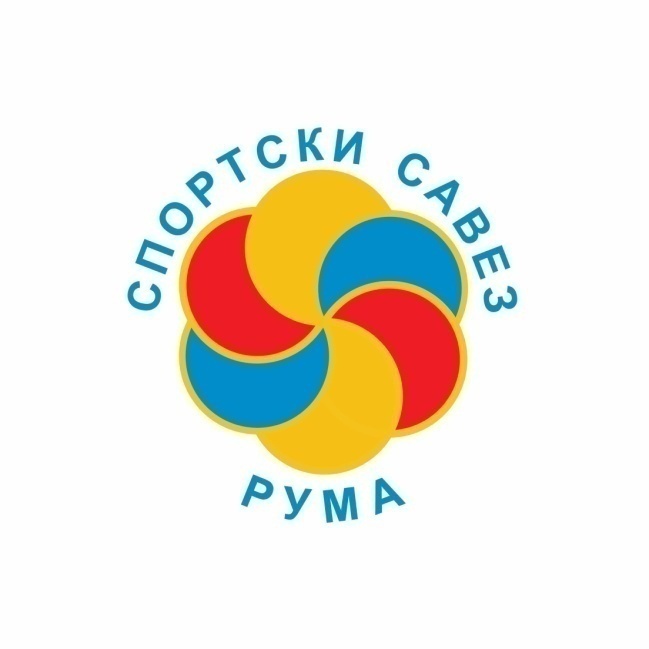 